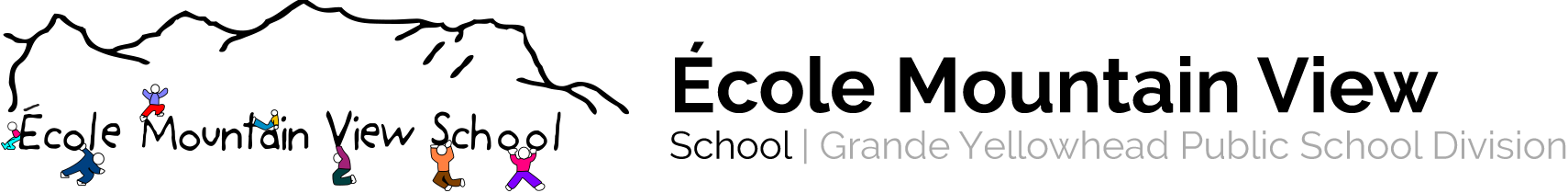 141 MacLeod Avenue	 Hinton, Alberta T7V 1T6 (780) 865-2628Course Name:  Science 4Teacher :  Rachel Hendricks, Deanna CederstrandProgram Rationale and Philosophy:Students will show independence and the ability to work with others in exploratory activities and, with the guidance, a beginning level of independence in investigating questions and problems.  Students should be able to recognize the purpose of most steps followed in investigating questions and problemsLearner Outcomes: Students are expected to:Investigate the nature of things, demonstrating purposeful action that leads to inferences supported by observationsIdentify patterns and order in objects and events studied; and record observations, using pictures, words and charts, with guidance in the construction of charts; and make predictions and generalizations, based on observationsCourse Content:Waste and Our World					September – OctoberWheels and Levers					November - DecemberLight and Shadows				            January - FebruaryBuilding Vehicles that Move			            March - April		Plant Growth and Changes				May - JuneResources:Edmonton Public Schools – Science resource manualsManuel d’évaluation en Sciences 43V conferences, Bill Nye resourcesLibrary materials – Hinton LibraryInternet, Local expertsAssessment and Evaluation:Formative - Observations, Student Conferencing, Checklists, Anecdotal RecordsSummative assessments – multiple choice and short answersPerformance Assessments/ Project based learningPamphlets, posters, videos, Slideshows, etc.